  MADONAS NOVADA PAŠVALDĪBA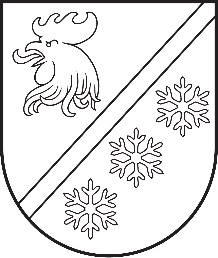 Reģ. Nr. 90000054572Saieta laukums 1, Madona, Madonas novads, LV-4801 t. 64860090, e-pasts: pasts@madona.lv ___________________________________________________________________________MADONAS NOVADA PAŠVALDĪBAS DOMESLĒMUMSMadonā2024. gada 28. martā						        	     		           Nr. 217								                  (protokols Nr. 6, 69. p.)				Par zemes vienības ar kadastra apzīmējumu 7058 004 0038, Indrānu pagastā, Madonas novadā, sadalīšanu un nekustamā īpašuma lietošanas mērķu noteikšanu jaunveidojamām zemes vienībāmMadonas novada pašvaldības Lubānas apvienības pārvaldē 2024. gada 17. janvārī saņemts fiziskas personas iesniegums (reģistrēts Madonas novada pašvaldības Lubānas apvienības pārvaldē 2024. gada 17. janvārī ar reģ. Nr. LUB/1.9/24/8)  ar lūgumu izskatīt iespēju atsavināt zemes vienību ar kadastra apzīmējumu 7058 004 0038, uz kā atrodas iesniedzējam piederošās būves.Madonas novada pašvaldības tiesiskajā valdījumā ir nekustamais īpašums “Ozolkalna mājas” (kadastra numurs 7058 004 0038), kā sastāvā ir zemes vienība ar kadastra apzīmējumu 7058 004 0038. Uz zemes vienības atrodas būves ar kadastra apzīmējumiem 7058 004 0038 001, 7058 004 0038 002, 7058 004 0038 003, 7058 004 0038 004, 7058 004 0038 005, 7058 004 0038 006, 7058 004 0038 008.Saskaņā ar Valsts zemes dienesta Nekustamā īpašuma valsts kadastra informācijas sistēmā pieejamo informāciju, nekustamais īpašums “Ozolkalna mājas” (kadastra numurs 7058 004 0038) nav ierakstīts zemesgrāmatā. Lai varētu nodot atsavināšanai zemi zem ēkām un, lai īpašumu varētu reģistrēt zemesgrāmatā, zemes vienību ar kadastra apzīmējumu 7058 004 0038 nepieciešams sadalīt.	Saskaņā ar saistošajiem noteikumiem Nr. 5 (Lubānas novada domes 2013. gada 25. aprīļa sēdes protokols Nr. 5, 2. §) "Lubānas novada teritorijas plānojuma 2013.-2024. gadam grafiskā daļa un teritorijas izmantošanas un apbūves noteikumi", zemes vienības ar kadastra apzīmējumu 7058 004 0038 funkcionālais zonējums atbilstoši plānotai (atļautai) izmantošanai ir lauku zemes (L1). Zemes ierīcības likuma, Pārejas noteikumu 1. punkts nosaka, ka līdz zemes pirmreizējai ierakstīšanai zemesgrāmatā lēmumu par zemes privatizācijas un zemes reformas kārtībā veidojamo zemes vienību sadalīšanu, apvienošanu vai zemes robežu pārkārtošanu pieņem vietējā pašvaldība, ievērojot vietējās pašvaldības teritorijas plānojumu un normatīvajos aktos par teritorijas plānošanu, izmantošanu un apbūvi noteiktās prasības. Lēmumam pievieno grafisko pielikumu, kurā norādīts zemes vienību sadalīšanas, apvienošanas vai zemes robežu pārkārtošanas risinājums.Saskaņā ar grafisko pielikumu (1. pielikums) un pamatojoties uz Nekustamā īpašuma valsts kadastra likuma, pirmās daļas, 9. panta, 1. punktu un Ministru kabineta 2006. gada  20. jūnija noteikumiem Nr. 496 “Nekustamā īpašuma lietošanas mērķu klasifikācija un nekustamā īpašuma lietošanas mērķu noteikšanas un maiņas kārtība”, pirmās daļas 2.1. punktu,  ņemot vērā 13.03.2024. Uzņēmējdarbības, teritoriālo un vides jautājumu komitejas atzinumu, atklāti balsojot: PAR - 15 (Agris Lungevičs, Aigars Šķēls, Aivis Masaļskis, Andris Dombrovskis, Andris Sakne, Artūrs Čačka, Artūrs Grandāns, Arvīds Greidiņš, Gatis Teilis, Iveta Peilāne, Kaspars Udrass, Rūdolfs Preiss, Sandra Maksimova, Valda Kļaviņa, Zigfrīds Gora), PRET - NAV, ATTURAS - NAV, Madonas novada pašvaldības dome NOLEMJ:Sadalīt pašvaldībai piekrītošo zemes vienību ar kadastra apzīmējumu 7058 004 0038, divās daļās, atbilstoši pielikumam (1. pielikums).Jaunveidojamai zemes vienībai aptuveni 1.2 ha platībā (pēc kadastrālās uzmērīšanas zemes vienības platība var tikt precizēta) noteikt nekustamā īpašuma lietošanas mērķi - zeme, uz kuras galvenā saimnieciskā darbība ir lauksaimniecība (NĪLM 0101). Jaunveidojamo zemes vienību saglabāt nekustamā īpašuma “Ozolkalna mājas”, Indrānu pagasts, Madonas novads (kadastra numurs 7058 004 0038) sastāvā.Jaunveidojamai zemes vienībai aptuveni 3.3 ha platībā (pēc kadastrālās uzmērīšanas zemes vienības platība var tikt precizēta) noteikt nekustamā īpašuma lietošanas mērķi - zeme, uz kuras galvenā saimnieciskā darbība ir lauksaimniecība (NĪLM 0101). Jaunveidojamo zemes vienību iekļaut jauna nekustamā īpašuma, kam piešķirt nosaukumu “Ozolkalna lauki”, Indrānu pagasts, Madonas novads, sastāvā.             Domes priekšsēdētājs					             A. Lungevičs	Putniņa 28080417